СОГЛАСИЕна обработку персональных данныхВ соответствии с Федеральным законом от 27.07.2006 №152-ФЗ «О персональных данных», я,____________________________________________________________________________Ф.И.О. родителя (законного представителя)Паспорт, серия ____________ номер _______________, кем выдан ______________________________________________________________________________дата выдачи «____»	20	г., являясь родителем (законным представителем)__________________________________________________________________(Ф.И.О. ребенка)(далее - Воспитанник), даю согласие на обработку персональных данных Государственному бюджетному дошкольному образовательному учреждению детскому саду № 8 Пушкинского района Санкт-Петербурга (место нахождения: 196602, СПб, г. Пушкин, ул. Гусарская, д.4, корпус 11, литер А) (далее - ДОУ) с использованием средств автоматизации или без использования таких средств с целью осуществления индивидуального учета результатов освоения Воспитанником образовательных программ, а также хранения в архиве данных об этих результатах.Я предоставляю ДОУ право осуществлять следующие действия (операции) с персональными данными: сбор, систематизацию, накопление, хранение (в т.ч. копий документов), уточнение или обновление. ДОУ вправе включать обрабатываемые персональные данные в списки (реестры) и отчетные формы, предусмотренные нормативными документами государственных (федеральных, областных) и муниципальных органов управления образованием, регламентирующих предоставление отчетных данных.Я даю согласие:- на размещение персональных данных в информационно-телекоммуникационных сетях. - на размещение фотографий воспитанника, фамилию, имя, отчество на доске почета, на информационных стендах в помещениях образовательного Учреждения и на официальном сайте детского сада.- на создание визитных карточек с фамилией, именем и отчеством воспитанников. - на предоставление данных воспитанника для участия в городских, областных, всероссийских и международных конкурсах, олимпиадах.- на фото- и видеосъемку воспитанника для размещения на официальном сайте, участия в конкурсах, олимпиадах и т.д.С положениями Федерального закона от 27 июля 2006 года № 152-ФЗ «О персональных данных» ознакомлен(а).Настоящее согласие дано мной «___»_________20____г. и действует до момента отчисления ребенка из ДОУ.Я оставляю за собой право отозвать свое согласие на обработку персональных данных посредством составления соответствующего заявления.Перечень персональных данных, на обработку которых я даю согласие, включает: фамилия, имя, отчество;      информация о смене фамилии, имени, отчества;       свидетельство о рождении (серия, номер, когда и кем выдан);      пол;       дата рождения;       место рождения;       гражданство;  документ, удостоверяющий личность родителей (серия, номер, когда и кем выдан);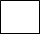  сведения из записей актов гражданского состояния; 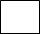  место жительства и дата регистрации по месту жительства; номера контактных телефонов;  семейное положение;  состав семьи;  сведения о наличии детей, их возрасте, месте учебы (работы);  информация, содержащаяся в личном деле воспитанника, лишенного родительского попечения; сведения о состоянии здоровья  реквизиты страхового номера индивидуального лицевого счета в Пенсионном фонде Российской Федерации (СНИЛС);  сведения о социальных льготах;  фото и видео съемка.Настоящее согласие действует на время пребывания моего ребенка в данном образовательном учреждении. Также не возражаю против обработки моих персональных данных, необходимых для осуществления образовательного процесса.Я оставляю за собой право отозвать свое согласие посредством составления соответствующего письменного документа, который может быть направлен мной в адрес Учреждения по почте заказным письмом с уведомлением о вручении, либо вручен лично под расписку представителю Учреждения.«_____»___________20__г. 	______________/_____________________________________/										(подпись, Ф.И.О. полностью)